Пушкинский день6 июня 2018 года в ЛДП «Пчёлки» прошел Пушкинский день.В это день   были проведены разнообразные мероприятия, а именно:Учащиеся посетили мероприятие в «Мой Пушкин» в сельсклм доме культуры»В школьной библиотеке познакомились с выставкой книг А.С.Пушкина.Была  проведена викторина по сказкам А. С. Пушкина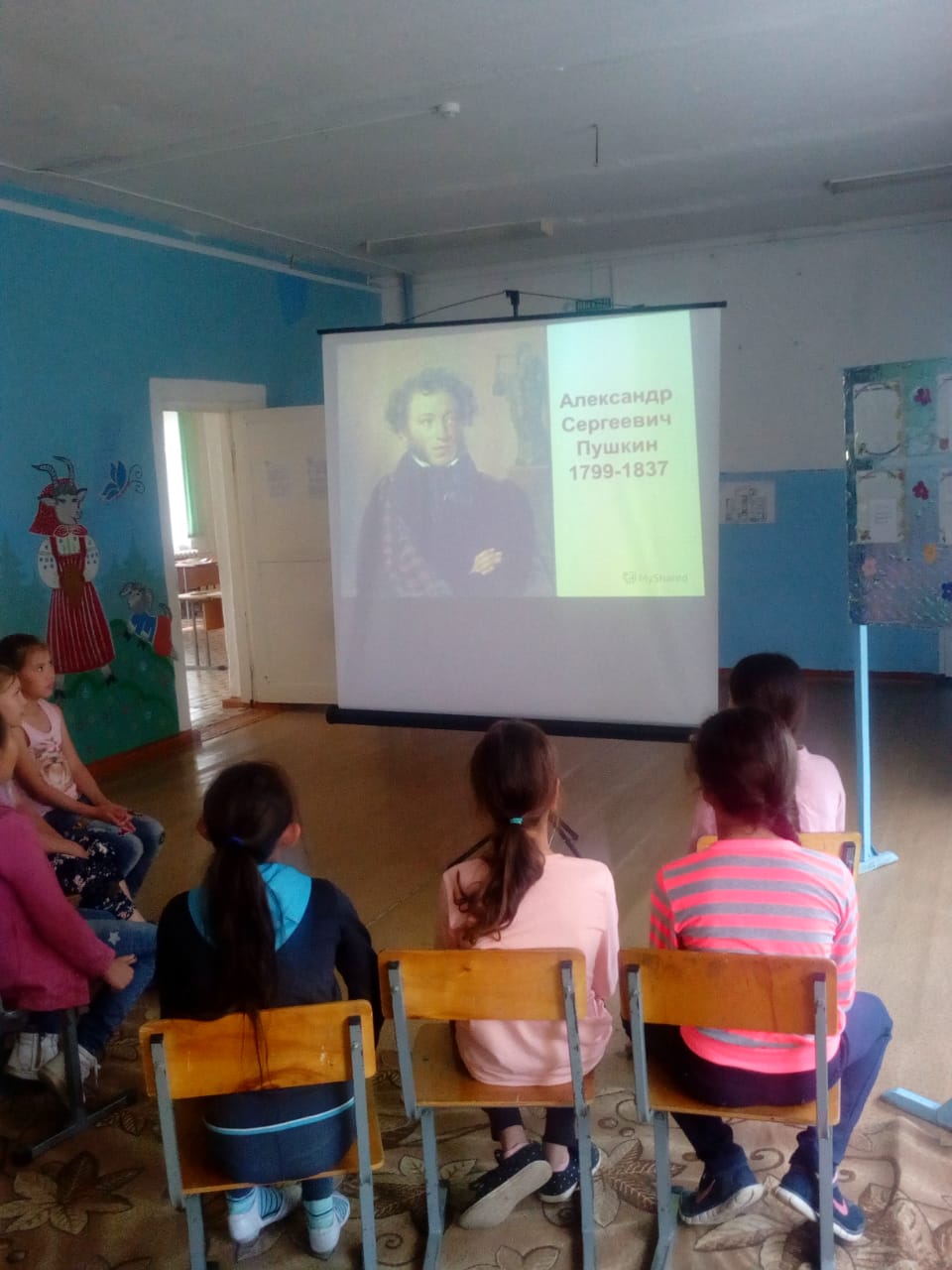 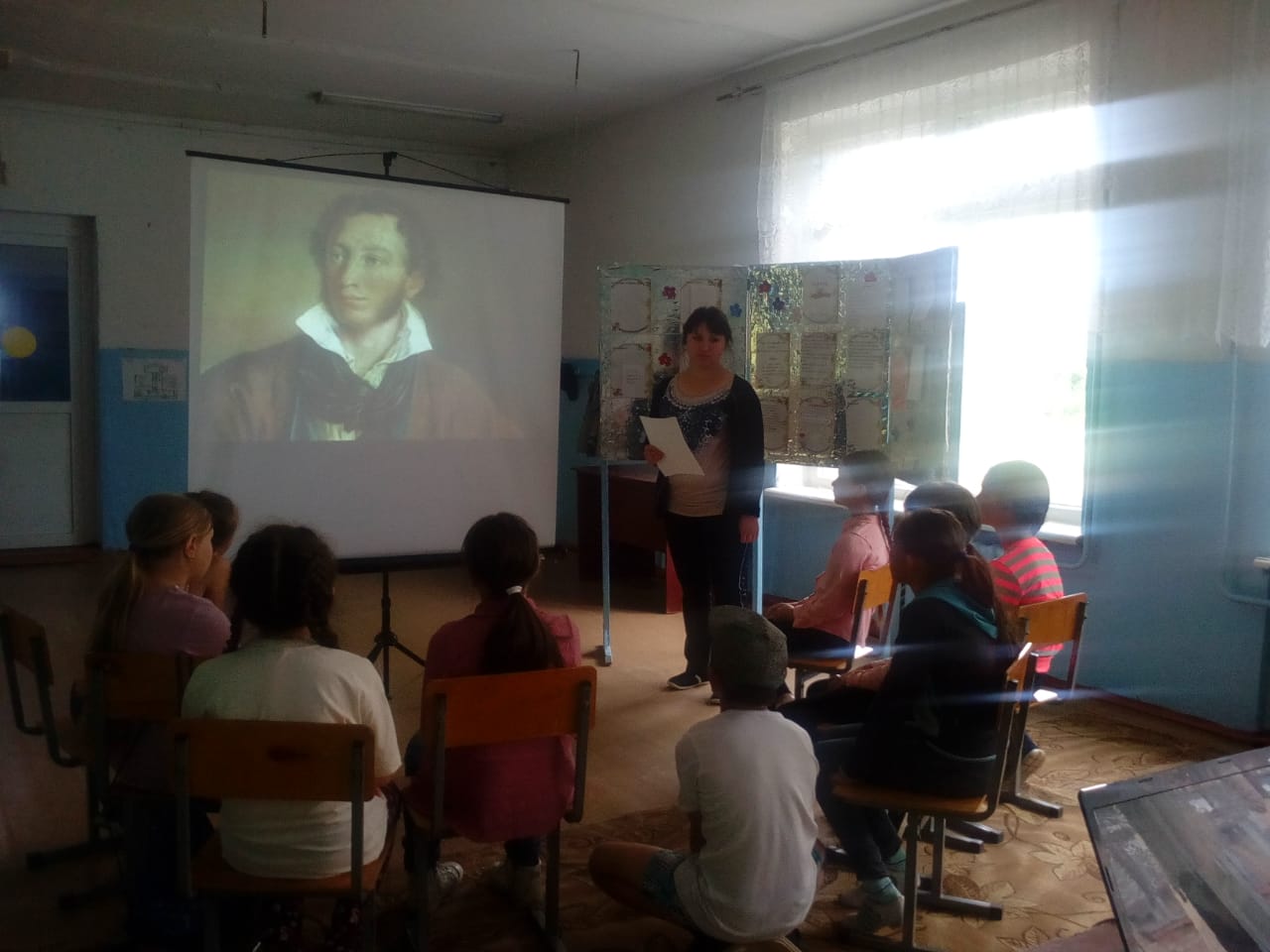 